Звіт про виконання депутатських повноваженьдепутата Сумської міської ради VII скликанняЗИМЕНКО ОЛЕКСАНДР ВІКТОРОВИЧГолова депутатської фракції «Об’єднання «САМОПОМІЧ» у Сумській міській раді З 26 листопада 2015 року по 31 грудня 2016 року, як депутат Сумської міської ради, прийняв участь у 22 з 23 пленарних засіданнь сесії Сумської міської ради.Мною, як депутатом Сумської міської ради, було подано:Проекти рішень: «Про звернення Сумської міської ради до  Верховної ради України щодо прийняття законопроектів в сфері охорони здоров’я»;«Про звернення Сумської міської ради до  Верховної ради України щодо недопущення проведення виборів на окупованих територіях України, а також внесення змін до Конституції України щодо надання особливого статусу  окремим районам Донецької і Луганської областей»;«Про звернення Сумської міської ради до  Верховної ради України щодо прийняття законопроекту стосовно обробки інформації в системах хмарних обчислень»;«Про звернення Сумської міської ради до  Верховної ради України щодо зменшення тарифів на комунальні послуги»;«Про звернення Сумської міської ради до Прем’єр-міністра України, Міністерства охорони здоров’я України та Міністерства аграрної політики щодо подолання епідемії вад невральної трубки в новонароджених дітей та вжиття превентивних заходів для запобігання цьому явищу, зокрема збагачення борошна фолієвою кислотою»;«Про звернення до Президента України та до голови Верховної ради України щодо проведення децентралізації влади в Україні»;«Про проведення аудиторської перевірки фінансово-господарської діяльності комунального підприємства Сумської міської ради «Електроавтотранс».Прийнятті поправки до проектів рішень:Пропозиція до проекту рішення Сумської міської ради «Про внесення змін до рішення Сумської міської ради від 02 грудня 2015 року № 43-МР «Про затвердження Порядку відшкодування з міського бюджету частини відсотків за кредитами, залученими населенням (фізичними особами, об’єднаннями співвласників багатоквартирних будинків, житлово-будівельними кооперативами) на впровадження енергозберігаючих заходів у 2015-2017 роках» (для розгляду на 30 листопада 2016 року);Пропозиція до проекту рішення Сумської міської ради «Про запровадження громадського (партиципаторного) бюджету»;Пропозиція до проекту рішення Сумської міської ради «Про  міський   бюджет   на   2016 рік»;Пропозиція до проекту рішення Сумської міської ради «Про внесення змін до рішення Сумської міської ради від 24 грудня 2015 року № 148-МР «Про затвердження міської програми «Місто Суми – територія добра та милосердя» на 2016 – 2018 роки», з метою посилення соціального захисту осіб з психічними захворюваннями, розумовою відсталістю, а також хворих на ДЦП надати матеріальну допомогу для відшкодування вартості оздоровлення 54 осіб на суму 101 007,00 грн.;Пропозиція до проекту рішення Сумської міської ради «Про внесення змін до рішення Сумської міської ради від 23 лютого 2011 року № 274-МР «Про затвердження складу конкурсної комісії на право оренди майна комунальної власності територіальної громади міста Суми»;Пропозиція до проекту рішення «Про внесення змін до Положення про постійні комісії Сумської міської ради VII скликання, затвердженого рішення Сумської міської ради від 26 листопада 2015 року №3-МР»;Пропозиція до проекту рішення «Про зарахування до комунальної власності територіальної громади міста Суми майна»;Пропозиція до проекту рішення Сумської міської ради «Про внесення змін до програми «Місто Суми – територія добра та милосердя» на 2016 – 2018 роки» щодо забезпечення дітей учасників бойових дій в Афганістані безкоштовним харчуванням у дошкільних та загальноосвітніх навчальних закладах міста;Пропозиція до проекту рішення Сумської міської ради «Про  затвердження переліку об’єктів комунальної власності територіальної громади міста Суми, які не підлягають приватизації»;Кількість депутатських запитів та звернень - більше 100. Питання, які порушувались у депутатських запитах та зверненнях загалом охоплювали увесь спектр питань житлово-комунального господарства, транспорту та зв’язку, енергозбереження, освіти, охорони здоров’я, соціального захисту населення.Як голова постійної комісії з питань законності, взаємодії з правоохоронними органами, запобігання та протидії корупції, місцевого самоврядування, регламенту, депутатської діяльності та етики, з питань майна комунальної власності та приватизації Сумської міської ради за період з 26 листопада 2015 року по 31 грудня 2016 року організував роботу та провів 30 засідань комісій на якій було розглянуто 442 питання та звернення фізичних і юридичних осіб. На розгляд Сумської міської ради ініційовано розгляд 252 питань. Для більш детального вивчення та обговорення питань здійснювались спільні та виїзні засідання постійної комісії. Постійна комісія постійно здійснює контроль за виконанням рішень Сумської міської ради, які належать до її компетенції. Так станом на 31 грудня 2016 року на контролі у постійній комісії знаходилось 5 рішень, які були виконані.Очолювана мною постійна комісія бере активну участь у роботі Сумської міської ради, виступає ініціатором розгляду питань, віднесених до її компетенції та виносить їх на розгляд ради, надає пропозиції до планів роботи міської ради та рекомендації до проектів рішень, що виносяться на розгляд Сумської міської ради. Контролюється ефективність використання нежитлових приміщень комунальної власності територіальної громади міста Суми.За звітній період мною було ініційовано створення тимчасової комісії щодо перевірки діяльності посадових осіб Сумської  міської клінічної лікарні № 5 на предмет дотримання законодавства та фінансової дисципліни .Протягом 2016 року регулярно проводилися зустрічі з громадянами із проблемних питань, для вирішення яких спрямовувалися депутатські звернення та запити, а також особисті виїзди на місця. На підставі цього було розв’язано значну кількість проблемних питань, такі як капітальний ремонт покрівлі дахів, ремонт прибудинкових доріг та тротуарів, заміна ліхтарів.Також, у 2016 році мені , як депутату СМР,  на виконання програм і доручень виборців були виділені кошти, які передбачені у міському бюджеті, у сумі - 200 000,00 гривень. Вони були розподілені наступним чином:69 807 грн. – на лікування та вирішення соціально-побутових питань;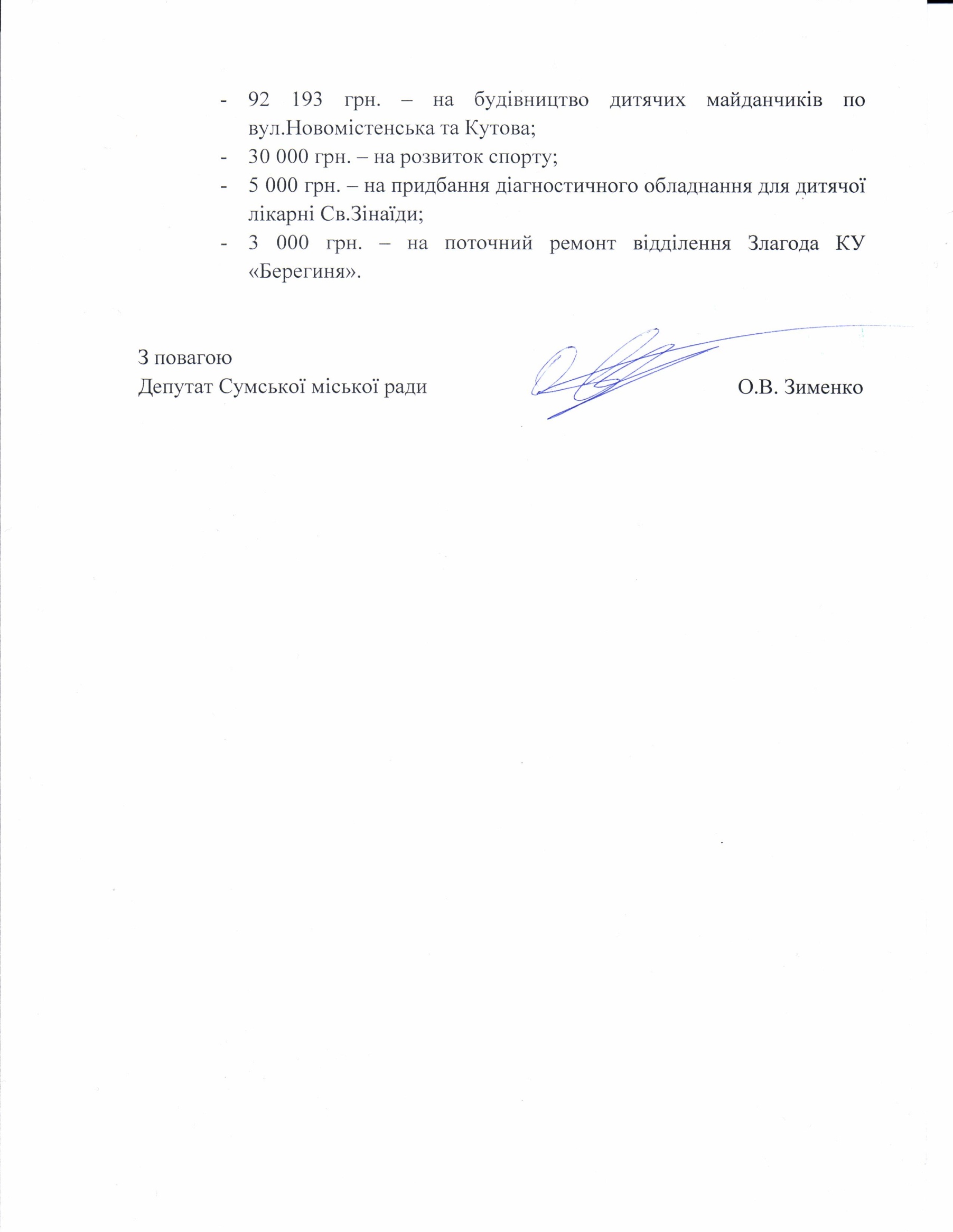 